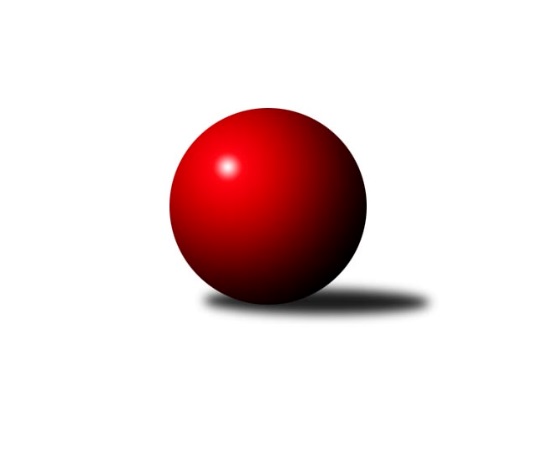 Č.8Ročník 2023/2024	19.5.2024 Východočeská soutěž skupina B 2023/2024Statistika 8. kolaTabulka družstev:		družstvo	záp	výh	rem	proh	skore	sety	průměr	body	plné	dorážka	chyby	1.	SKPK DONAP H. Králové C	7	6	0	1	62 : 22 	(17.5 : 10.5)	1564	12	1093	472	35.4	2.	TJ Jilemnice A	8	6	0	2	62 : 34 	(30.5 : 21.5)	1638	12	1151	487	39.1	3.	SKK Jičín C	8	5	0	3	62 : 34 	(13.5 : 6.5)	1683	10	1200	483	40.6	4.	TJ Tesla Pardubice C	8	5	0	3	52 : 44 	(24.5 : 27.5)	1558	10	1098	460	42.3	5.	SKK Hořice C	6	4	0	2	49 : 23 	(23.0 : 7.0)	1672	8	1181	491	33.3	6.	HC Březovice A	7	3	0	4	38 : 46 	(20.0 : 28.0)	1534	6	1101	433	44.1	7.	SKPK DONAP H. Králové B	8	3	0	5	39 : 57 	(16.0 : 16.0)	1551	6	1106	444	43.9	8.	TJ Nová Paka D	8	3	0	5	38 : 58 	(23.0 : 23.0)	1483	6	1078	406	58.8	9.	TJ Nová Paka C	8	2	0	6	26 : 70 	(12.0 : 32.0)	1472	4	1057	415	53.4	10.	KK Zalabák Smiřice C	8	1	0	7	28 : 68 	(20.0 : 28.0)	1521	2	1086	435	58.5Tabulka doma:		družstvo	záp	výh	rem	proh	skore	sety	průměr	body	maximum	minimum	1.	SKK Jičín C	5	4	0	1	46 : 14 	(9.5 : 0.5)	1718	8	1778	1677	2.	SKPK DONAP H. Králové C	4	4	0	0	38 : 10 	(7.0 : 3.0)	1717	8	1749	1693	3.	TJ Jilemnice A	3	3	0	0	30 : 6 	(14.5 : 9.5)	1565	6	1686	1474	4.	HC Březovice A	3	3	0	0	28 : 8 	(11.0 : 11.0)	1496	6	1531	1434	5.	TJ Tesla Pardubice C	5	3	0	2	32 : 28 	(16.5 : 15.5)	1592	6	1609	1577	6.	SKPK DONAP H. Králové B	4	2	0	2	23 : 25 	(3.0 : 5.0)	1679	4	1715	1606	7.	TJ Nová Paka C	5	2	0	3	24 : 36 	(11.0 : 23.0)	1455	4	1481	1405	8.	SKK Hořice C	2	1	0	1	12 : 12 	(2.0 : 2.0)	1772	2	1802	1741	9.	TJ Nová Paka D	3	1	0	2	12 : 24 	(8.0 : 16.0)	1416	2	1523	1317	10.	KK Zalabák Smiřice C	4	1	0	3	12 : 36 	(14.0 : 18.0)	1459	2	1608	1357Tabulka venku:		družstvo	záp	výh	rem	proh	skore	sety	průměr	body	maximum	minimum	1.	SKK Hořice C	4	3	0	1	37 : 11 	(21.0 : 5.0)	1639	6	1662	1616	2.	TJ Jilemnice A	5	3	0	2	32 : 28 	(16.0 : 12.0)	1653	6	1780	1516	3.	SKPK DONAP H. Králové C	3	2	0	1	24 : 12 	(10.5 : 7.5)	1576	4	1761	1435	4.	TJ Tesla Pardubice C	3	2	0	1	20 : 16 	(8.0 : 12.0)	1542	4	1574	1503	5.	TJ Nová Paka D	5	2	0	3	26 : 34 	(15.0 : 7.0)	1485	4	1634	1425	6.	SKK Jičín C	3	1	0	2	16 : 20 	(4.0 : 6.0)	1671	2	1786	1572	7.	SKPK DONAP H. Králové B	4	1	0	3	16 : 32 	(13.0 : 11.0)	1519	2	1673	1407	8.	KK Zalabák Smiřice C	4	0	0	4	16 : 32 	(6.0 : 10.0)	1536	0	1626	1435	9.	HC Březovice A	4	0	0	4	10 : 38 	(9.0 : 17.0)	1544	0	1604	1513	10.	TJ Nová Paka C	3	0	0	3	2 : 34 	(1.0 : 9.0)	1477	0	1612	1346Tabulka podzimní části:		družstvo	záp	výh	rem	proh	skore	sety	průměr	body	doma	venku	1.	SKPK DONAP H. Králové C	7	6	0	1	62 : 22 	(17.5 : 10.5)	1564	12 	4 	0 	0 	2 	0 	1	2.	TJ Jilemnice A	8	6	0	2	62 : 34 	(30.5 : 21.5)	1638	12 	3 	0 	0 	3 	0 	2	3.	SKK Jičín C	8	5	0	3	62 : 34 	(13.5 : 6.5)	1683	10 	4 	0 	1 	1 	0 	2	4.	TJ Tesla Pardubice C	8	5	0	3	52 : 44 	(24.5 : 27.5)	1558	10 	3 	0 	2 	2 	0 	1	5.	SKK Hořice C	6	4	0	2	49 : 23 	(23.0 : 7.0)	1672	8 	1 	0 	1 	3 	0 	1	6.	HC Březovice A	7	3	0	4	38 : 46 	(20.0 : 28.0)	1534	6 	3 	0 	0 	0 	0 	4	7.	SKPK DONAP H. Králové B	8	3	0	5	39 : 57 	(16.0 : 16.0)	1551	6 	2 	0 	2 	1 	0 	3	8.	TJ Nová Paka D	8	3	0	5	38 : 58 	(23.0 : 23.0)	1483	6 	1 	0 	2 	2 	0 	3	9.	TJ Nová Paka C	8	2	0	6	26 : 70 	(12.0 : 32.0)	1472	4 	2 	0 	3 	0 	0 	3	10.	KK Zalabák Smiřice C	8	1	0	7	28 : 68 	(20.0 : 28.0)	1521	2 	1 	0 	3 	0 	0 	4Tabulka jarní části:		družstvo	záp	výh	rem	proh	skore	sety	průměr	body	doma	venku	1.	TJ Nová Paka D	0	0	0	0	0 : 0 	(0.0 : 0.0)	0	0 	0 	0 	0 	0 	0 	0 	2.	HC Březovice A	0	0	0	0	0 : 0 	(0.0 : 0.0)	0	0 	0 	0 	0 	0 	0 	0 	3.	TJ Nová Paka C	0	0	0	0	0 : 0 	(0.0 : 0.0)	0	0 	0 	0 	0 	0 	0 	0 	4.	TJ Jilemnice A	0	0	0	0	0 : 0 	(0.0 : 0.0)	0	0 	0 	0 	0 	0 	0 	0 	5.	SKPK DONAP H. Králové C	0	0	0	0	0 : 0 	(0.0 : 0.0)	0	0 	0 	0 	0 	0 	0 	0 	6.	SKPK DONAP H. Králové B	0	0	0	0	0 : 0 	(0.0 : 0.0)	0	0 	0 	0 	0 	0 	0 	0 	7.	SKK Jičín C	0	0	0	0	0 : 0 	(0.0 : 0.0)	0	0 	0 	0 	0 	0 	0 	0 	8.	TJ Tesla Pardubice C	0	0	0	0	0 : 0 	(0.0 : 0.0)	0	0 	0 	0 	0 	0 	0 	0 	9.	KK Zalabák Smiřice C	0	0	0	0	0 : 0 	(0.0 : 0.0)	0	0 	0 	0 	0 	0 	0 	0 	10.	SKK Hořice C	0	0	0	0	0 : 0 	(0.0 : 0.0)	0	0 	0 	0 	0 	0 	0 	0 Zisk bodů pro družstvo:		jméno hráče	družstvo	body	zápasy	v %	dílčí body	sety	v %	1.	Denis Džbánek 	SKPK DONAP H. Králové C 	14	/	7	(100%)		/		(%)	2.	Ondřej Černý 	SKK Hořice C 	12	/	6	(100%)		/		(%)	3.	Vít Havlín 	TJ Nová Paka D 	12	/	7	(86%)		/		(%)	4.	Lukáš Sýs 	TJ Jilemnice A 	12	/	7	(86%)		/		(%)	5.	Jiří Hakl 	HC Březovice A 	12	/	7	(86%)		/		(%)	6.	Alena Šedivá 	SKK Jičín C 	12	/	8	(75%)		/		(%)	7.	Jaroslav Gütler 	SKPK DONAP H. Králové B 	12	/	8	(75%)		/		(%)	8.	Jaroslav Hažva 	KK Zalabák Smiřice C 	10	/	5	(100%)		/		(%)	9.	Monika Nováková 	TJ Tesla Pardubice C 	10	/	5	(100%)		/		(%)	10.	Eva Šurdová 	TJ Nová Paka C 	10	/	7	(71%)		/		(%)	11.	Jiří Čapek 	SKK Jičín C 	10	/	7	(71%)		/		(%)	12.	Pavel Müller 	TJ Jilemnice A 	10	/	8	(63%)		/		(%)	13.	Vladimír Řeháček 	SKK Jičín C 	10	/	8	(63%)		/		(%)	14.	Ondřej Duchoň 	SKK Hořice C 	9	/	6	(75%)		/		(%)	15.	Marek Zívr 	TJ Jilemnice A 	8	/	5	(80%)		/		(%)	16.	Luděk Sukup 	KK Zalabák Smiřice C 	8	/	5	(80%)		/		(%)	17.	Jonáš Bezdíček 	SKPK DONAP H. Králové C 	8	/	5	(80%)		/		(%)	18.	Petr Čermák 	TJ Jilemnice A 	8	/	6	(67%)		/		(%)	19.	Zbyněk Hercík 	SKK Jičín C 	8	/	6	(67%)		/		(%)	20.	Roman Klíma 	SKPK DONAP H. Králové C 	8	/	7	(57%)		/		(%)	21.	Josef Pardubský 	SKPK DONAP H. Králové B 	7	/	8	(44%)		/		(%)	22.	Oldřich Hubáček 	TJ Tesla Pardubice C 	6	/	4	(75%)		/		(%)	23.	Ondřej Košťál 	SKK Hořice C 	6	/	5	(60%)		/		(%)	24.	Miloš Fajfer 	TJ Nová Paka D 	6	/	5	(60%)		/		(%)	25.	Aleš Kovář 	KK Zalabák Smiřice C 	6	/	6	(50%)		/		(%)	26.	Marek Crlík 	TJ Tesla Pardubice C 	6	/	6	(50%)		/		(%)	27.	Miloš Čížek 	HC Březovice A 	6	/	7	(43%)		/		(%)	28.	Jiří Prokop 	SKPK DONAP H. Králové B 	4	/	2	(100%)		/		(%)	29.	Kamil Dvořák 	TJ Tesla Pardubice C 	4	/	4	(50%)		/		(%)	30.	Bohuslav Trejtnar 	SKPK DONAP H. Králové C 	4	/	4	(50%)		/		(%)	31.	Vratislav Fikar 	HC Březovice A 	4	/	5	(40%)		/		(%)	32.	Petr Slavík 	HC Březovice A 	4	/	5	(40%)		/		(%)	33.	Nikola Voglová 	SKPK DONAP H. Králové C 	4	/	5	(40%)		/		(%)	34.	Lukáš Doubek 	TJ Tesla Pardubice C 	4	/	6	(33%)		/		(%)	35.	Vít Černý 	SKK Hořice C 	4	/	6	(33%)		/		(%)	36.	Jana Vydrová 	TJ Nová Paka D 	4	/	6	(33%)		/		(%)	37.	Irena Šrajerová 	SKPK DONAP H. Králové B 	4	/	7	(29%)		/		(%)	38.	Adéla Fikarová 	SKK Hořice C 	2	/	1	(100%)		/		(%)	39.	Jaroslav Weihrauch 	TJ Nová Paka D 	2	/	1	(100%)		/		(%)	40.	Josef Antoš 	TJ Nová Paka C 	2	/	1	(100%)		/		(%)	41.	František Čermák 	SKK Jičín C 	2	/	2	(50%)		/		(%)	42.	Jakub Soviar 	TJ Nová Paka C 	2	/	4	(25%)		/		(%)	43.	Jan Soviar 	TJ Nová Paka C 	2	/	6	(17%)		/		(%)	44.	Marcela Křížková 	TJ Nová Paka D 	0	/	1	(0%)		/		(%)	45.	František Beránek 	SKPK DONAP H. Králové B 	0	/	2	(0%)		/		(%)	46.	Miroslav Špicar 	TJ Nová Paka D 	0	/	2	(0%)		/		(%)	47.	Vít Paliarik 	KK Zalabák Smiřice C 	0	/	3	(0%)		/		(%)	48.	Jaromír Písecký 	HC Březovice A 	0	/	4	(0%)		/		(%)	49.	Květoslava Milotová 	TJ Jilemnice A 	0	/	4	(0%)		/		(%)	50.	Martin Křížek 	TJ Nová Paka D 	0	/	5	(0%)		/		(%)	51.	Vít Musil 	TJ Tesla Pardubice C 	0	/	5	(0%)		/		(%)	52.	Jiří Machač 	SKPK DONAP H. Králové B 	0	/	5	(0%)		/		(%)	53.	Milena Seidlová 	KK Zalabák Smiřice C 	0	/	5	(0%)		/		(%)	54.	Pavel Beyr 	TJ Nová Paka C 	0	/	6	(0%)		/		(%)	55.	Milan Seidl 	KK Zalabák Smiřice C 	0	/	7	(0%)		/		(%)	56.	Lucie Tomčo 	TJ Nová Paka C 	0	/	7	(0%)		/		(%)Průměry na kuželnách:		kuželna	průměr	plné	dorážka	chyby	výkon na hráče	1.	SKK Hořice, 1-4	1744	1219	525	35.5	(436.1)	2.	SKK Jičín, 1-2	1674	1176	498	38.0	(418.7)	3.	Hradec Králové, 1-4	1655	1163	491	37.6	(413.8)	4.	Pardubice, 1-2	1589	1136	453	42.7	(397.3)	5.	Smiřice, 1-2	1515	1098	416	59.8	(378.8)	6.	Jilemnice, 1-2	1493	1061	432	51.8	(373.4)	7.	Nová Paka, 1-2	1483	1056	426	51.0	(370.8)	8.	Březovice, 1-2	1460	1054	406	46.0	(365.2)Nejlepší výkony na kuželnách:SKK Hořice, 1-4SKK Hořice C	1802	3. kolo	Petr Čermák 	TJ Jilemnice A	486	3. koloSKK Jičín C	1786	7. kolo	Ondřej Černý 	SKK Hořice C	485	7. koloTJ Jilemnice A	1780	3. kolo	Jiří Hakl 	HC Březovice A	473	5. koloSKK Hořice C	1741	7. kolo	Vladimír Řeháček 	SKK Jičín C	471	7. koloHC Březovice A	1682	5. kolo	Ondřej Duchoň 	SKK Hořice C	467	3. koloSKK Hořice C	1676	5. kolo	Ondřej Černý 	SKK Hořice C	455	3. kolo		. kolo	Alena Šedivá 	SKK Jičín C	454	7. kolo		. kolo	Ondřej Košťál 	SKK Hořice C	450	5. kolo		. kolo	Jiří Čapek 	SKK Jičín C	446	7. kolo		. kolo	Vít Černý 	SKK Hořice C	441	3. koloSKK Jičín, 1-2SKK Jičín C	1778	4. kolo	Luděk Sukup 	KK Zalabák Smiřice C	487	3. koloTJ Jilemnice A	1736	8. kolo	Alena Šedivá 	SKK Jičín C	477	4. koloSKK Jičín C	1734	6. kolo	Jiří Čapek 	SKK Jičín C	476	4. koloSKK Jičín C	1712	8. kolo	Jaroslav Hažva 	KK Zalabák Smiřice C	470	3. koloSKK Jičín C	1690	1. kolo	Alena Šedivá 	SKK Jičín C	467	1. koloSKK Jičín C	1677	3. kolo	Alena Šedivá 	SKK Jičín C	457	3. koloKK Zalabák Smiřice C	1626	3. kolo	Jiří Čapek 	SKK Jičín C	453	8. koloTJ Nová Paka C	1612	4. kolo	Lukáš Sýs 	TJ Jilemnice A	447	8. koloHC Březovice A	1604	1. kolo	Jiří Čapek 	SKK Jičín C	446	6. koloSKPK DONAP H. Králové B	1579	6. kolo	Vladimír Řeháček 	SKK Jičín C	443	6. koloHradec Králové, 1-4SKPK DONAP H. Králové C	1761	5. kolo	Denis Džbánek 	SKPK DONAP H. Králové C	495	1. koloSKPK DONAP H. Králové C	1749	1. kolo	Denis Džbánek 	SKPK DONAP H. Králové C	482	5. koloSKK Hořice C	1732	6. kolo	Jaroslav Gütler 	SKPK DONAP H. Králové B	472	7. koloSKPK DONAP H. Králové C	1725	4. kolo	Denis Džbánek 	SKPK DONAP H. Králové C	470	8. koloSKPK DONAP H. Králové B	1715	7. kolo	Jiří Prokop 	SKPK DONAP H. Králové B	468	1. koloSKPK DONAP H. Králové B	1714	1. kolo	Josef Pardubský 	SKPK DONAP H. Králové B	464	5. koloSKPK DONAP H. Králové C	1701	8. kolo	Roman Klíma 	SKPK DONAP H. Králové C	461	4. koloSKPK DONAP H. Králové C	1701	6. kolo	Jonáš Bezdíček 	SKPK DONAP H. Králové C	451	8. koloSKPK DONAP H. Králové C	1693	2. kolo	Jonáš Bezdíček 	SKPK DONAP H. Králové C	451	5. koloSKPK DONAP H. Králové B	1682	5. kolo	Ondřej Černý 	SKK Hořice C	447	1. koloPardubice, 1-2SKPK DONAP H. Králové B	1673	8. kolo	Jaroslav Gütler 	SKPK DONAP H. Králové B	441	8. koloTJ Tesla Pardubice C	1609	8. kolo	Marek Crlík 	TJ Tesla Pardubice C	432	5. koloTJ Jilemnice A	1609	1. kolo	Lukáš Sýs 	TJ Jilemnice A	431	1. koloTJ Tesla Pardubice C	1601	5. kolo	Luděk Sukup 	KK Zalabák Smiřice C	429	7. koloTJ Tesla Pardubice C	1589	1. kolo	Jiří Prokop 	SKPK DONAP H. Králové B	423	8. koloTJ Tesla Pardubice C	1582	7. kolo	Monika Nováková 	TJ Tesla Pardubice C	420	1. koloTJ Tesla Pardubice C	1577	3. kolo	Josef Pardubský 	SKPK DONAP H. Králové B	419	8. koloSKK Jičín C	1572	5. kolo	Oldřich Hubáček 	TJ Tesla Pardubice C	414	7. koloKK Zalabák Smiřice C	1546	7. kolo	Petr Čermák 	TJ Jilemnice A	414	1. koloHC Březovice A	1535	3. kolo	Monika Nováková 	TJ Tesla Pardubice C	414	8. koloSmiřice, 1-2TJ Jilemnice A	1625	4. kolo	Ondřej Černý 	SKK Hořice C	459	2. koloSKK Hořice C	1616	2. kolo	Aleš Kovář 	KK Zalabák Smiřice C	436	8. koloKK Zalabák Smiřice C	1608	8. kolo	Jiří Hakl 	HC Březovice A	430	8. koloTJ Nová Paka D	1532	6. kolo	Pavel Müller 	TJ Jilemnice A	428	4. koloHC Březovice A	1513	8. kolo	Luděk Sukup 	KK Zalabák Smiřice C	427	6. koloKK Zalabák Smiřice C	1469	6. kolo	Vít Havlín 	TJ Nová Paka D	422	6. koloKK Zalabák Smiřice C	1403	4. kolo	Miloš Fajfer 	TJ Nová Paka D	419	6. koloKK Zalabák Smiřice C	1357	2. kolo	Jaroslav Hažva 	KK Zalabák Smiřice C	416	8. kolo		. kolo	Petr Čermák 	TJ Jilemnice A	416	4. kolo		. kolo	Ondřej Duchoň 	SKK Hořice C	411	2. koloJilemnice, 1-2TJ Jilemnice A	1686	7. kolo	Denis Džbánek 	SKPK DONAP H. Králové C	444	7. koloTJ Jilemnice A	1534	2. kolo	Petr Čermák 	TJ Jilemnice A	431	7. koloTJ Jilemnice A	1474	5. kolo	Marek Zívr 	TJ Jilemnice A	427	7. koloSKPK DONAP H. Králové C	1435	7. kolo	Pavel Müller 	TJ Jilemnice A	425	7. koloTJ Nová Paka D	1426	5. kolo	Pavel Müller 	TJ Jilemnice A	410	5. koloSKPK DONAP H. Králové B	1407	2. kolo	Lukáš Sýs 	TJ Jilemnice A	409	2. kolo		. kolo	Pavel Müller 	TJ Jilemnice A	406	2. kolo		. kolo	Lukáš Sýs 	TJ Jilemnice A	403	7. kolo		. kolo	Jaroslav Gütler 	SKPK DONAP H. Králové B	398	2. kolo		. kolo	Miloš Fajfer 	TJ Nová Paka D	397	5. koloNová Paka, 1-2SKK Hořice C	1640	4. kolo	Ondřej Černý 	SKK Hořice C	463	8. koloSKK Hořice C	1637	8. kolo	Ondřej Černý 	SKK Hořice C	429	4. koloSKPK DONAP H. Králové C	1532	3. kolo	Denis Džbánek 	SKPK DONAP H. Králové C	426	3. koloTJ Nová Paka D	1523	7. kolo	Vít Černý 	SKK Hořice C	421	4. koloHC Březovice A	1522	7. kolo	Oldřich Hubáček 	TJ Tesla Pardubice C	418	6. koloTJ Tesla Pardubice C	1516	6. kolo	Ondřej Košťál 	SKK Hořice C	417	4. koloTJ Tesla Pardubice C	1503	2. kolo	Bohuslav Trejtnar 	SKPK DONAP H. Králové C	416	3. koloTJ Nová Paka C	1481	1. kolo	Lukáš Doubek 	TJ Tesla Pardubice C	408	6. koloTJ Nová Paka C	1473	6. kolo	Ondřej Duchoň 	SKK Hořice C	407	8. koloTJ Nová Paka C	1471	8. kolo	Miloš Fajfer 	TJ Nová Paka D	405	7. koloBřezovice, 1-2HC Březovice A	1531	6. kolo	Marek Zívr 	TJ Jilemnice A	439	6. koloHC Březovice A	1522	2. kolo	Vratislav Fikar 	HC Březovice A	398	6. koloTJ Jilemnice A	1516	6. kolo	Petr Slavík 	HC Březovice A	396	2. koloHC Březovice A	1434	4. kolo	Pavel Müller 	TJ Jilemnice A	391	6. koloSKPK DONAP H. Králové B	1415	4. kolo	Vratislav Fikar 	HC Březovice A	390	2. koloTJ Nová Paka C	1346	2. kolo	Jaroslav Gütler 	SKPK DONAP H. Králové B	388	4. kolo		. kolo	Petr Slavík 	HC Březovice A	384	6. kolo		. kolo	Miloš Čížek 	HC Březovice A	381	6. kolo		. kolo	Jiří Hakl 	HC Březovice A	377	2. kolo		. kolo	Jiří Hakl 	HC Březovice A	369	4. koloČetnost výsledků:	9.0 : 3.0	1x	8.0 : 4.0	8x	4.0 : 8.0	5x	2.0 : 10.0	8x	12.0 : 0.0	3x	10.0 : 2.0	12x	0.0 : 12.0	3x